Planning ChecklistSound Wall Justification Analysis:Submit all of the following justifications in conformance with FDOT’s noise wall criteria: Requested sound wall is due to a road project that adds through lanes to an existing road, alters the road alignment significantly, or constructs a new road.Traffic noise study indicating the projected exterior noise level approaches or exceeds 67 decibels (dBA) or increase existing noise level by 15 dBA or more.Modeling showing the proposed wall will reduce the noise level at least 5 dBA with a typical design goal of 10 dBA reduction.Parking Layout Analysis:Submit the following information:Statement confirming that the proposed project is used for park-and-ride or other transit-oriented development parking that serves the public or is a garage directly related to a transportation project that serves the public.Statement confirming that any parking fees charged will not exceed costs associated with securing, operating, and maintaining the facility.Report documenting the sizing and preliminary layout of the parking facility.Mobility Advancement Program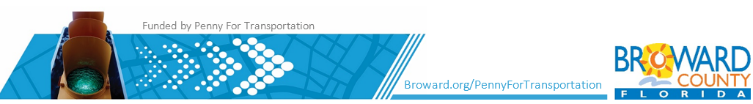 CITY INFORMATIONCITY INFORMATIONContact name: Brief Project Description: Project Number: Issue Date: Requested Reply Date: Phone Number: Project Manager Contact information:DOCUMENTS SUBMITTED                                                             BROWARD COUNTY'S RESPONSEDOCUMENTS SUBMITTED                                                             BROWARD COUNTY'S RESPONSEDOCUMENTS SUBMITTED                                                             BROWARD COUNTY'S RESPONSEScope of Work (Existing conditions should be described.  Work to be performed should include alternative development, data collection if necessary, alternative analysis, recommended alternative, and cost estimate.)Planning phase budget (most likely the same as the MPO estimate approved by OB)Planning phase scheduleFor projectS with these elements the analysis below is requiredFor projectS with these elements the analysis below is requiredFor projectS with these elements the analysis below is requiredLighting Analysis (Submit a statement and report confirming that the lighting justification and basis for warranting roadway lighting for all users has followed the Florida Greenbook criteria.  The proposed lighting systems shall comply with the requirements as described in the Florida Greenbook, including level and uniformity of illumination.)Sound Wall Justification Analysis (Detailed below)Parking Layout Analysis (Detailed below)DOCUMENTS SUBMITTED (The following provides details that should be included in documents submitted.)